Publicado en Vicálvaro, Madrid el 08/03/2013 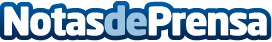 Pau García-Milá, fundador de EyeOS, en la FCJS de Madrid.El fundador de EyeOs y de Bananity presentará su libro “Tienes una idea” el día 11 de marzo de 2013 en la Facultad de Ciencias Jurídicas y Sociales de la URJC.Datos de contacto:Marta TrapoteDpto Comunicación610248142Nota de prensa publicada en: https://www.notasdeprensa.es/pau-garcia-mila-fundador-de-eyeos-en-la-fcjs-de-madrid Categorias: Educación Literatura Comunicación Marketing Madrid Emprendedores Eventos E-Commerce Software http://www.notasdeprensa.es